元智大學與福州大學雙聯學制機械工程學系碩士班必選修科目表（105學年度入學新生適用）105.06.22 一○四學年度第六次教務會議通過AA-CP-04-CF03 (1.2版)／101.11.15修訂AA-CP-04-CF06 (1.2版)／101.11.15修訂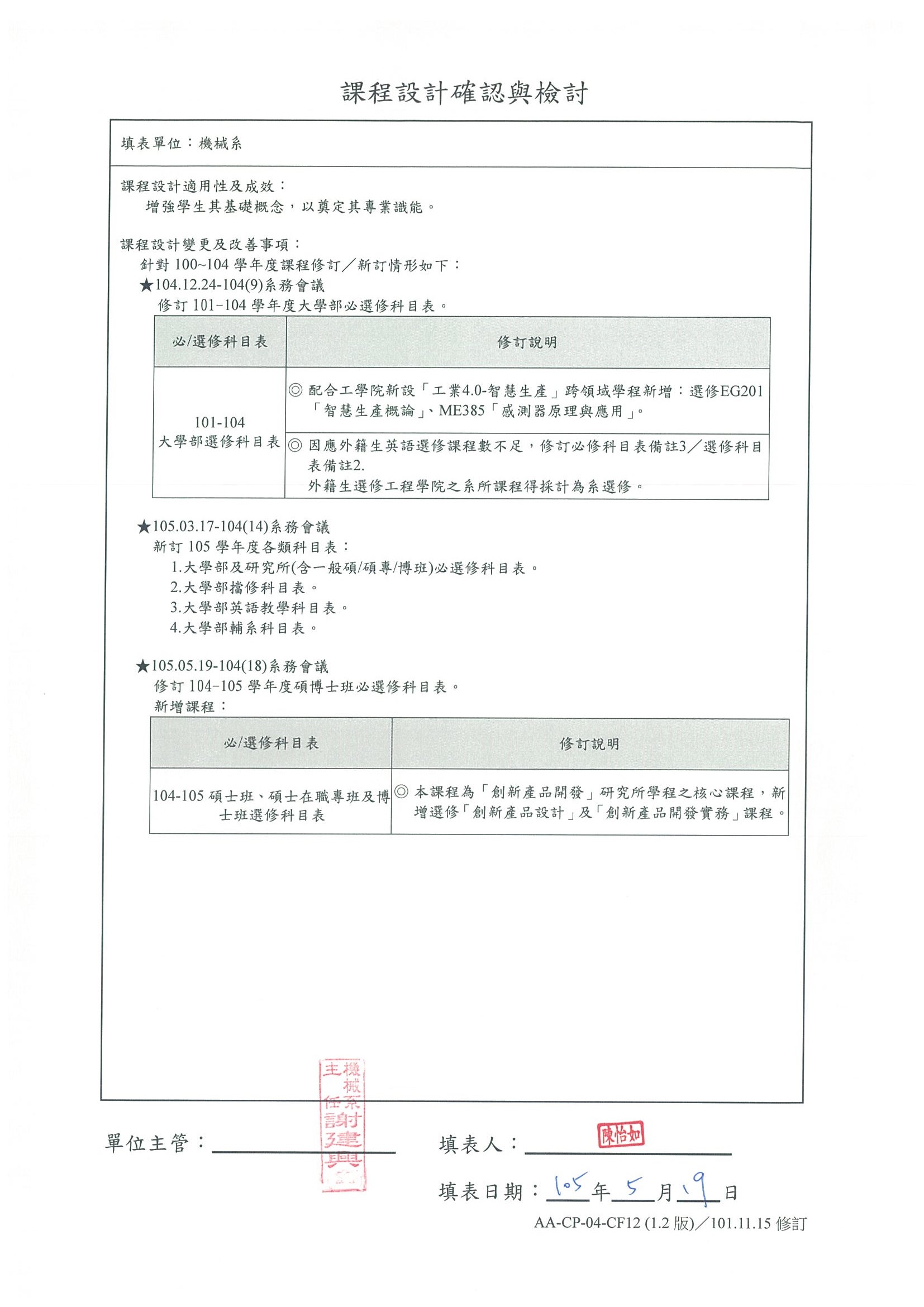 類別/組別Group課號Courses Number中文課名Courses Chinese Name英文課名Courses English Name學分數CreditsRequired CourseME503書報討論Seminar0Elective CoursesEG501統計實驗設計與應用Statistical Experimental Design and Application3Elective CoursesEG502ME518能源材料Energy Materials3Elective CoursesME506真空薄膜製程與檢測技術Vacuum Process and Characterization of Thin Films Materials3Elective CoursesME508微機電量測技術MEMS Measurement Technology3Elective CoursesME510微致動器原理Theory of Micro Actuator3Elective CoursesME511彈性力學Elasticity3Elective CoursesME512薄膜原理與製程技術The Principles and Technologies of Thin Film3Elective CoursesME513電腦輔助設計及製造Computer Aided Design and Manufacturing3Elective CoursesME515微分方程Differential Equations3Elective CoursesME516核能發電Nuclear Power Generation3Elective CoursesME517有限元素法Finite Element Method3Elective CoursesME519熱對流學Convective Heat Transfer3Elective CoursesME521高等流體力學Advanced Fluid Mechanics3Elective CoursesME525線性系統Linear Systems3Elective CoursesME526連體力學Continuum Mechanics3Elective CoursesME527最佳化設計Design Optimization3Elective CoursesME530破壞力學Fracture Mechanics3Elective CoursesME532振動學Vibration3Elective CoursesME533兩相流Theory of Two-phase Flow 3Elective CoursesME534高等熱傳學Advanced Heat Transfer3Elective CoursesME535高等數值分析Advanced Numerical Analysis3Elective CoursesME536燃燒學Combustion3Elective CoursesME537自動飛行控制系統Automatic Flight Control System3Elective CoursesME538計算流力及熱傳學Computational Fluid Dynamics and Heat Transfer3Elective CoursesME539從物理學到生理學From Physics to Physiology: An Interdisciplinary Approach to Solve Biomedical Problems3Elective CoursesME540自動化工程Automation and CIM3Elective CoursesME541材料機械性質Mechanical Property of Materials3Elective CoursesME542熱輻射Radiative Heat Transfer3Elective CoursesME543高等工程材料Advanced Engineering Materials3Elective CoursesME544微電腦與機械控制Microcomputers in Mechanical Systems3Elective CoursesME545燃料電池專題Special Topic in Fuel Cell3Elective CoursesME547多相流系統Multiphase Flows and Systems3Elective CoursesME549電漿放電原理Principle of Plasma Discharge3Elective CoursesME550幾何模型與電腦繪圖Geometric Modeling and Computer Graphics3Elective CoursesME551高等製造工程與系統整合Advanced Manufacturing Technology and System Integration3Elective CoursesME553電化學工程Electrochemical Engineering3Elective CoursesME554板及殼原理Plate and Shell3Elective CoursesME555黏滯流學Viscous Flow3Elective CoursesME556高等工程數學Advanced Engineering Mathematics3Elective CoursesME557非破壞檢測Non-Destructive Evaluation3Elective CoursesME558數位控制Digital Control3Elective CoursesME561污水處理設備設計Equipment Design for Waste Water Treatment3Elective CoursesME562強健控制Robust Control3Elective CoursesME563精密機械與量測Precision Engineering & Measurement3Elective CoursesME566高等熱力學Advanced Thermodynamics3Elective CoursesME567老人福祉科技Introduction to Gerontechnology3Elective CoursesME568光電原理與應用Principles of Optoelectronics and Applications3Elective CoursesME570焚化原理及技術Incineration3Elective CoursesME571高等線性代數Advanced Linear Algebra3Elective CoursesME572燃燒器設計與污染防治Combustor Design and Pollution Control3Elective CoursesME573材料實驗方法Experimental Methods for Engineering Materials3Elective CoursesME574燃料電池理論與數值分析Numeric Analysis for Fuel Cell Systems3Elective CoursesME575電廠工程Power Plant Technology3Elective CoursesME577防火工程Fire Protection Engineering3Elective CoursesME578統計與資料分析Statistics and Data Analysis3Elective CoursesME579高溫固態氧化物燃料電池High Temperature Solid Oxide Fuel Cell3Elective CoursesME580材料疲勞損傷分析Fatigue of Engineering Materials3Elective CoursesME581燃料電池技術與系統設計Fuel Cell Technology and System Design3Elective CoursesME583推進系統概論與應用Rocket Propulsion System3Elective CoursesME584新能源技術Advanced Technologies in Energy and its Applications3Elective CoursesME586空氣污染控制設計Air Pollution Control Design3Elective CoursesME588熱對流理論與設計應用Heat Transfer Theory and Design Applications3Elective CoursesME589電子構裝力學分析Stress Analysis of Electronic Packaging3Elective CoursesME590醫學工程原理與應用Principle and Applications of Biomedical Engineering3Elective CoursesME591電子構裝失效模式分析Failure Modes in Electronic Packages3Elective CoursesME592廢棄物處理特論Technology of Waste Treatment3Elective CoursesME594微機電系統與技術檢測Micro-Electro Mechanical Systems and its testing Techniques3Elective CoursesME599智慧控制系統Intelligent Control Systems3Elective CoursesME601可壓縮流學Compressible Flow3Elective CoursesME603複合材料力學Mechanics of Composite Material3Elective CoursesME607實驗力學Experimental Mechanics3Elective CoursesME608電子冷卻技術Electronic Cooling Techniques3Elective CoursesME610創新產品設計Innovative Product Design3Elective CoursesME611創新產品開發實務Innovative Product Development Practice3Elective CoursesME906高溫氣體動力學High Temperature Gas Dynamics3Elective CoursesME924誤差理論分析Error Theory Analysis3備註Remarks最低畢業學分數：30學分（包含6學分論文）。其中於本所實際修習學分數至少須達10學分。書報討論（0學分）在元智修習期間為必修課程(至多修2學期)。系統選課前須填寫指導教授「選課同意表」，並經指導教授同意後使可選課，若擅自更改科目，爾後系上不承認該學分時不得有異議。入學研究生須依本校學術研究倫理教育課程實施要點規定，於入學第一學期結束前完成學術研究倫理教育課程，最遲須於申請學位口試前補修完成，未完成本課程，不得申請學位口試。其他相關規定請參閱網址http://www.mech.yzu.edu.tw/各項法規/課業/研究所(碩士班)。最低畢業學分數：30學分（包含6學分論文）。其中於本所實際修習學分數至少須達10學分。書報討論（0學分）在元智修習期間為必修課程(至多修2學期)。系統選課前須填寫指導教授「選課同意表」，並經指導教授同意後使可選課，若擅自更改科目，爾後系上不承認該學分時不得有異議。入學研究生須依本校學術研究倫理教育課程實施要點規定，於入學第一學期結束前完成學術研究倫理教育課程，最遲須於申請學位口試前補修完成，未完成本課程，不得申請學位口試。其他相關規定請參閱網址http://www.mech.yzu.edu.tw/各項法規/課業/研究所(碩士班)。最低畢業學分數：30學分（包含6學分論文）。其中於本所實際修習學分數至少須達10學分。書報討論（0學分）在元智修習期間為必修課程(至多修2學期)。系統選課前須填寫指導教授「選課同意表」，並經指導教授同意後使可選課，若擅自更改科目，爾後系上不承認該學分時不得有異議。入學研究生須依本校學術研究倫理教育課程實施要點規定，於入學第一學期結束前完成學術研究倫理教育課程，最遲須於申請學位口試前補修完成，未完成本課程，不得申請學位口試。其他相關規定請參閱網址http://www.mech.yzu.edu.tw/各項法規/課業/研究所(碩士班)。最低畢業學分數：30學分（包含6學分論文）。其中於本所實際修習學分數至少須達10學分。書報討論（0學分）在元智修習期間為必修課程(至多修2學期)。系統選課前須填寫指導教授「選課同意表」，並經指導教授同意後使可選課，若擅自更改科目，爾後系上不承認該學分時不得有異議。入學研究生須依本校學術研究倫理教育課程實施要點規定，於入學第一學期結束前完成學術研究倫理教育課程，最遲須於申請學位口試前補修完成，未完成本課程，不得申請學位口試。其他相關規定請參閱網址http://www.mech.yzu.edu.tw/各項法規/課業/研究所(碩士班)。